О разработке проекта планировки территории части кадастрового квартала 02:47:180102 по ул. Медовая в д. Уптино сельского поселения Юматовский сельсовет муниципального района Уфимский район Республики Башкортостан.	Рассмотрев обращение администрации Юматовского сельсовета муниципального района Республики Башкортостан (вх.№524-ю от 14.06.2018г.), в соответствии со статьями 45, 46 Градостроительного кодекса Российской Федерации, ПОСТАНОВЛЯЮ:1. Разрешить разработку проекта планировки территории части кадастрового квартала 02:47:180102 по ул. Медовая в д. Уптино сельского поселения Юматовский сельсовет муниципального района Уфимский район Республики Башкортостан, в целях корректировки красных линий в районе земельных участков с кадастровыми номерами 02:47:180102:360, 02:47:180102:361 Приложение № 1), ориентировочной площадью 4,00 га.  Границы и площадь определить проектом планировки.2. Обязать заказчика:2.1. получить в управлении архитектуры и градостроительной деятельности администрации муниципального района Уфимский район Республики Башкортостан градостроительное задание на разработку документации по планировке территории;2.2. до начала проектирования выполнить в установленном порядке в полном объеме  инженерно-геологические и инженерно-геодезические изыскания;2.3. представить на рассмотрение в управление архитектуры и градостроительной деятельности администрации муниципального района Уфимский район Республики Башкортостан разработанные и согласованные в установленном порядке проект планировки в течение одного года со дня принятия настоящего постановления;2.4. представить необходимые материалы для проведения публичных слушаний по проекту планировки, принять участие и обеспечить присутствие проектной организации на публичных слушаниях по проекту планировки территории, указанной в п.1 настоящего постановления, в установленном законодательством порядке.2.5. представить в управление архитектуры и градостроительной деятельности администрации муниципального района Уфимский район Республики Башкортостан один экземпляр отчетов о выполненных инженерных изысканиях и документации по планировке территории (в том числе в электронном виде) в целях формирования информационной системы обеспечения градостроительной деятельности (ИСОГД).3. Предупредить заказчика:3.1. проектирование и строительство конкретных объектов производится в соответствии с Правилами землепользования и застройки сельского поселения Юматовский сельсовет муниципального района Уфимский район Республики Башкортостан после разработки и утверждения проекта межевания территории в установленном порядке;3.2. в случае невыполнения пунктов 2.3., 2.4. настоящее постановление утрачивает силу.4. Опубликовать настоящее постановление в газете «Уфимские нивы» и разместить настоящее постановление на официальном сайте администрации сельского поселения Юматовский сельсовет муниципального района Уфимский район Республики Башкортостан в сети «Интернет» http://yumatovo-ufa.ru.5. Контроль за исполнением настоящего постановления оставляю за собой.Глава администрации сельского поселения						                 Н.В. Тюленева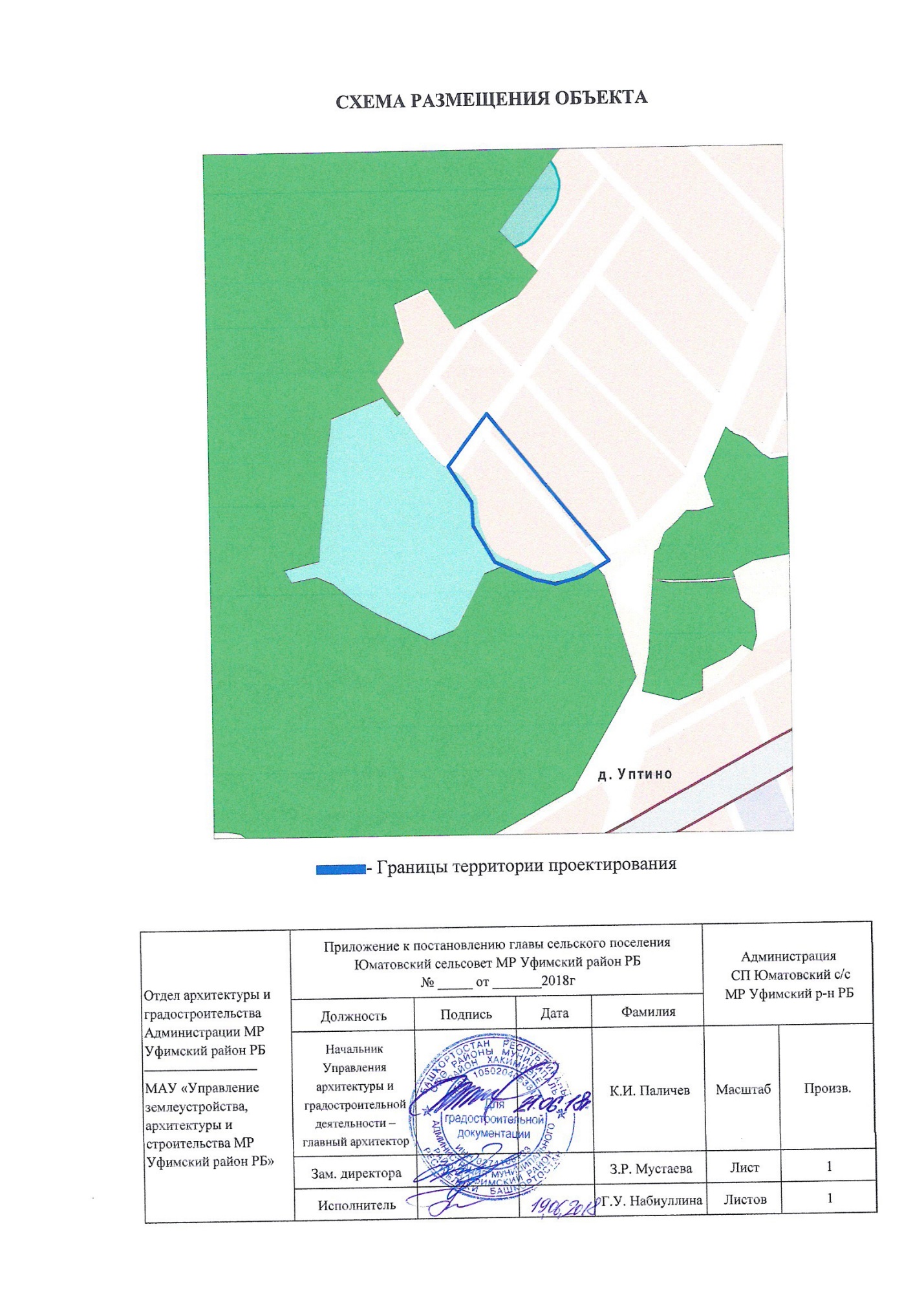 